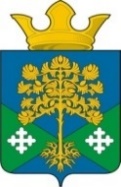 
Российская ФедерацияСвердловская областьКамышловский муниципальный районВосточное сельское поселениеДУМА ВОСТОЧНОГО СЕЛЬСКОГО ПОСЕЛЕНИЯ(четвертый созыв)Р Е Ш Е Н И Е 29.03.2023                                                                                                                                  № 212п. Восточный                                                      Об утверждении Положения  о  порядке проведения общественных                обсуждений или публичных слушаний в сфере градостроительных отношений                                           на территории Восточного сельского поселения (в редакции решения Думы Восточного сельского поселения от 28.09.2023 №5)В соответствии с Градостроительным кодексом Российской Федерации, Федеральным законом от 06.10.2003 № 131-ФЗ "Об общих принципах организации местного самоуправления в Российской Федерации, согласно экспертного заключения Государственно-правового Департамента Губернатора Свердловской области и Правительства Свердловской области                  от 16.02.2023 №95-ЭЗ,  руководствуясь статьей 22 Устава поселения, Дума  Восточного сельского поселения, РЕШИЛА: 1.Утвердить Положение о порядке проведения общественных обсуждений                              или публичных слушаний в сфере градостроительных отношений на территории Восточного сельского поселения.2. Решение Думы муниципального образования «Восточное сельское поселение» от 25.03.2020 №78 «Об утверждении Положения  о  порядке проведения общественных обсуждений или публичных слушаний в сфере градостроительных отношений на территории муниципального образования «Восточное сельское поселение»  (в редакции решения Думы МО «Восточное сельское поселение» от 30.07.2020 №87, от 27.10.2022 №188) признать утратившим силу.3.Настоящее решение вступает в силу с момента его опубликования(в редакции решения Думы Восточного сельского поселения от 28.09.2023 №5).4.Опубликовать настоящее решение в газете «Камышловские известия» (муниципальный вестник) и разместить в сети Интернет на официальном сайте  Думы Восточного сельского поселения http://dumavsp.ru и на официальном сайте  администрации Восточного сельского поселение» по адресу http://vostochnoesp.ru.5.Контроль за выполнением настоящего решения возложить на председателя Думы Восточного сельского поселения Макаридина Алексея Леонидовича.   Председатель Думы                                                                                      Глава Восточного сельского поселения                                                      Восточного сельского поселения          ___________А.Л. Макаридин                                                  ________________Н.С. ЖурскийПоложение  о  порядке проведения общественных обсуждений или публичных слушаний в сфере градостроительных отношений на территории Восточного сельского поселения1. Общие положения.1.1. Настоящим Положением о  порядке проведения общественных обсуждений или публичных слушаний в сфере градостроительных отношений на территории Восточного сельского поселения (далее-Положение) в соответствии с Градостроительным кодексом Российской Федерации и Законом Свердловской области от 19.10.2007 N 100-ОЗ "О документах территориального планирования муниципальных образований, расположенных на территории Свердловской области", Уставом  Восточного сельского поселения (далее-Устав) и иными нормативными правовыми актами Восточного сельского поселения устанавливается порядок организации и проведения публичных слушаний и общественных обсуждений в сфере градостроительных отношений на территории Восточного сельского поселения(в редакции решения Думы Восточного сельского поселения от 28.09.2023 №5).1.2. Публичные слушания или общественные обсуждения в сфере градостроительных отношений на территории Восточного сельского поселения  проводятся в целях соблюдения прав человека на благоприятные условия жизнедеятельности, прав и законных интересов правообладателей земельных участков и объектов капитального строительства на территории Восточного сельского поселения.1.3. Публичные слушания или общественные обсуждения в сфере градостроительных отношений на территории Восточного сельского поселения проводятся в обязательном порядке с участием жителей Восточного сельского поселения.1.4. Решение о проведении публичных слушаний или общественных обсуждений в сфере градостроительных отношений на территории Восточного сельского поселения принимается главой Восточного сельского поселения в виде постановления. 1.5.   Предметом публичных слушаний, общественных обсуждений по проектам в сфере градостроительных отношений являются:1) проект Генерального плана Восточного сельского поселения (далее – Генеральный план), в том числе проекты, предусматривающие внесение изменений в Генеральный план, за исключением случаев, предусмотренных Градостроительным кодексом Российской Федерации и другими федеральными законами (в редакции решения Думы Восточного сельского поселения от 28.09.2023 №5);2) проект Правил землепользования и застройки Восточного сельского поселения  (далее - проект Правил землепользования и застройки), в том числе проекты правовых актов о внесении в них изменений, за исключением случаев, предусмотренных Градостроительным кодексом Российской Федерации и другими федеральными законами (в редакции решения Думы Восточного сельского поселения от 28.09.2023 №5);3) проект решения о предоставлении разрешения на условно-разрешенный вид использования земельного участка или объекта капитального строительства, за исключением случаев, предусмотренных Градостроительным кодексом Российской Федерации и другими федеральными законами (в редакции решения Думы Восточного сельского поселения от 28.09.2023 №5);4) проект решения о предоставлении разрешения на отклонение от предельных параметров разрешенного строительства, реконструкции объектов капитального строительства;5) проект правил благоустройства территории Восточного сельского поселения (далее - проект Правил благоустройства), в том числе проекты правовых актов о внесении в них изменений;6) проекты планировки территории Восточного сельского поселения, в том числе проекты правовых актов о внесении в них изменений;7) проекты межевания территории, в том числе проекты правовых актов о внесении в них изменений. 2. Организаторы публичных слушаний, общественных обсуждений.2.1. Организатором публичных слушаний, общественных обсуждений по проектам в сфере градостроительных отношений на территории Восточного сельского поселения является Комиссия по землепользованию и застройки, состав которой утверждается нормативно-правовым актом Думы Восточного сельского поселения (далее-организатор).3. Участники публичных слушаний и общественных обсуждений.3.1. Правом участвовать в общественных обсуждениях или публичных слушаниях наделены жители Восточного сельского поселения (их полномочные представители), достигшие на день принятия решения о проведении общественных обсуждений или публичных слушаний возраста 18 (восемнадцати) лет.3.2. Участниками общественных обсуждений или публичных слушаний по проектам генеральных планов, проектам правил землепользования и застройки, проектам планировки территории, проектам межевания территории, проектам правил благоустройства территорий, проектам, предусматривающим внесение изменений в один из указанных утверждённых документов, являются граждане, постоянно проживающие на территории, в отношении которой подготовлены данные проекты, правообладатели находящихся в границах этой территории земельных участков и (или) расположенных на них объектов капитального строительства, а также правообладатели помещений, являющихся частью указанных объектов капитального строительства.3.3. Участниками общественных обсуждений или публичных слушаний по проектам решений о предоставлении разрешения на условно разрешённый вид использования земельного участка или объекта капитального строительства, проектам решений о предоставлении разрешения на отклонение от предельных параметров разрешённого строительства, реконструкции объектов капитального строительства являются граждане, постоянно проживающие в пределах территориальной зоны, в границах которой расположен земельный участок или объект капитального строительства, в отношении которых подготовлены данные проекты, правообладатели находящихся в границах этой территориальной зоны земельных участков и (или) расположенных на них объектов капитального строительства, граждане, постоянно проживающие в границах земельных участков, прилегающих к земельному участку, в отношении которого подготовлены данные проекты, правообладатели таких земельных участков или расположенных на них объектов капитального строительства, правообладатели помещений, являющихся частью объекта капитального строительства, в отношении которого подготовлены данные проекты, а в случае, предусмотренном частью 3 статьи 39 Градостроительного кодекса Российской Федерации, также правообладатели земельных участков и объектов капитального строительства, подверженных риску негативного воздействия на окружающую среду в результате реализации данных проектов.3.4. Участие в общественных обсуждениях или в публичных слушаниях является свободным и добровольным.При проведении общественных обсуждений или публичных слушаний всем участникам общественных обсуждений или публичных слушаний должны быть обеспечены равные возможности для выражения своего мнения.3.5. Участники общественных обсуждений или публичных слушаний в целях идентификации представляют сведения о себе (фамилию, имя, отчество (при наличии), дату рождения, адрес места жительства (регистрации) – для физических лиц; наименование, основной государственный регистрационный номер, место нахождения и адрес – для юридических лиц) с приложением документов, подтверждающих такие сведения. Участники общественных обсуждений или публичных слушаний, являющиеся правообладателями соответствующих земельных участков и (или) расположенных на них объектов капитального строительства и (или) помещений, являющихся частью указанных объектов капитального строительства, также представляют сведения соответственно о таких земельных участках, объектах капитального строительства, помещениях, являющихся частью указанных объектов капитального строительства, из Единого государственного реестра недвижимости и иные документы, устанавливающие или удостоверяющие их права на такие земельные участки, объекты капитального строительства, помещения, являющиеся частью указанных объектов капитального строительства.Не является участником общественных обсуждений или публичных слушаний физическое или юридическое лицо, не предоставившее сведения, которые позволяют идентифицировать его как участника общественных обсуждений или публичных слушаний в установленном порядке.Указанные сведения, представленные участниками общественных обсуждений или публичных слушаний в целях идентификации:1) заносятся в журнал регистрации участников собрания публичных слушаний перед началом проведения собрания или собраний с приложением копий документов, их подтверждающих (в случае проведения публичных слушаний);2) предоставляются одновременно с внесением предложения и замечания по проекту, вынесенному на общественные обсуждения или публичные слушания, в письменной форме, с приложением копий документов, их подтверждающих (в случае направления предложений и замечаний, касающихся проекта, в письменной форме в адрес организатора общественных обсуждений или публичных слушаний);3) заносятся в журнал учёта посетителей экспозиции (экспозиций) проекта, одновременно с внесением предложения и замечания по проекту, вынесенному на общественные обсуждения или публичные слушания, с приложением копий документов, их подтверждающих (в случае внесения предложения и замечания посредством записи в журнале учёта посетителей экспозиции (экспозиций) проекта, подлежащего рассмотрению на общественных обсуждениях или публичных слушаниях);4) заносятся с использованием единой системы идентификации и аутентификации участниками общественных обсуждений одновременно с внесением предложения и замечания по проекту, вынесенному на общественные обсуждения, с вложением электронных образов документов, их подтверждающих.Копии документов, подтверждающих сведения, представленные участником общественных обсуждений или публичных слушаний в целях идентификации, должны быть заверены собственноручной подписью либо усиленной квалифицированной электронной подписью участника общественных обсуждений или публичных слушаний.Обработка персональных данных участников общественных обсуждений или публичных слушаний осуществляется с учётом требований, установленных Федеральным законом от 27.07.2006 № 152-ФЗ «О персональных данных».4.     Порядок организации и проведения общественных обсуждений в области градостроительной деятельности.4.1. Решение о проведении общественных обсуждений по проектам в области градостроительной деятельности принимается в форме постановления главы Восточного сельского поселения в срок не позднее чем через 10 дней со дня получения такого проекта.Решение о проведении общественных обсуждений по проектам в области градостроительной деятельности (далее - решение о проведении общественных обсуждений) должно содержать наименование проекта, по которому проводятся общественные обсуждения, сроки проведения общественных обсуждений, организатора общественных обсуждений. 4.2. Процедура проведения общественных обсуждений состоит из следующих этапов:1) оповещение о начале общественных обсуждений на официальном сайте администрации Восточного сельского поселения  в информационно-телекоммуникационной сети «Интернет» (далее - официальный сайт)  по адресу http://vostochnoesp.ru/ и в газете Камышловские известия;2) размещение проекта, подлежащего рассмотрению на общественных обсуждениях, и информационных материалов к нему на официальном сайте по адресу http://vostochnoesp.ru/ и официальное опубликование в газете Камышловские известия и открытие экспозиции или экспозиций такого проекта;3) проведение экспозиции или экспозиций проекта, подлежащего рассмотрению на общественных обсуждениях;4) подготовка и оформление протокола общественных обсуждений;5) подготовка и опубликование заключения о результатах общественных обсуждений на официальном сайте по адресу http://vostochnoesp.ru/ и в газете Камышловские известия.4.3. Подготовку оповещения о начале общественных обсуждений осуществляет организатор общественных обсуждений в течение трех календарных дней с момента принятия решения о проведении общественных обсуждений с учетом требований, установленных частями 6 и 7 статьи 5.1 Градостроительного кодекса Российской Федерации, согласно приложения №1 к настоящему Положению. 4.4. Оповещение о начале общественных обсуждений не позднее чем за семь дней до дня размещения на официальном сайте проекта, подлежащего рассмотрению на общественных обсуждениях, подлежит опубликованию (обнародованию) в газете Камышловские известия в порядке, установленном Уставом  и размещению на официальном сайте.4.5. Оповещение о начале общественных обсуждений размещается организатором общественных обсуждений на информационных стендах, оборудованных около здания администрации Восточного сельского поселения, в местах массового скопления граждан и в иных местах, расположенных на территории, в отношении которой подготовлены соответствующие проекты, и (или) в границах территориальных зон и (или) земельных участков, указанных в части 3 статьи 5.1 Градостроительного кодекса Российской Федерации, Информационные стенды должны выполняться на пластиковой, деревянной или металлической основе, с текстом, нанесенным методом аппликации или полноцветной печати. Изображения на стенде выполняются самоклеящимися пленками или методом шелкографии. На стендах предусматриваются карманы или планшеты для размещения раздаточного материала. Информационные стенды должны размещаться в помещении для заявителей на видном, доступном месте, в том числе для посетителей с  ограниченными возможностями здоровья. Количество стендов определяется количеством необходимой для размещения информации. Для удобства допускается дублирование информации на нескольких стендах (стойках). Также осуществляется информирование путем направления сообщения правообладателям земельных участков, имеющих общие границы с земельным участком, применительно к которому рассматривается проект, правообладателям объектов капитального строительства, расположенных на земельных участках, имеющих общие границы с земельным участком, применительно к которому рассматривается проект, и правообладателям помещений, являющихся частью объекта капитального строительства, применительно к которому рассматривается проект.4.6. В течении всего периода размещения проекта, подлежащего рассмотрению на общественных обсуждениях, и информационных материалов к нему организатором общественных обсуждений и (или) разработчиком проекта, подлежащего рассмотрению на общественных обсуждениях, проводятся экспозиция или экспозиции такого проекта.4.7. Участники общественных обсуждений за исключением случаев, установленных частью 13 статьи 5.1 Градостроительного кодекса Российской Федерации, в целях идентификации представляют сведения о себе (фамилию, имя, отчество (при наличии), дату рождения, адрес места жительства (регистрации) - для физических лиц; наименование, основной государственный регистрационный номер, место нахождения и адрес - для юридических лиц) с приложением документов, подтверждающих такие сведения. Участники общественных обсуждений, являющиеся правообладателями соответствующих земельных участков и (или) расположенных на них объектов капитального строительства и (или) помещений, являющихся частью указанных объектов капитального строительства, также представляют сведения соответственно о таких земельных участках, объектах капитального строительства, помещениях, являющихся частью указанных объектов капитального строительства, из Единого государственного реестра недвижимости и иные документы, устанавливающие или удостоверяющие их права на такие земельные участки, объекты капитального строительства, помещения, являющиеся частью указанных объектов капитального строительства.4.8. По итогам проведения общественных обсуждений организатор общественных обсуждений подготавливает и оформляет протокол общественных обсуждений по форме согласно приложения №2 к настоящему Положению, заключение о результатах общественных обсуждений согласно приложению № 3 к настоящему Положению, и направляет главе Восточного сельского поселения для принятия решения в соответствии с Градостроительным кодексом Российской Федерации. 4.9. Глава Восточного сельского поселения с учетом заключения о результатах общественных обсуждений принимает следующее  решение:1) о согласии с проектом в сфере градостроительных отношений на территории Восточного сельского поселения и направлении его на рассмотрение  Думой Восточного сельского поселения для утверждения;2) об отклонении проекта в сфере градостроительных отношений на территории Восточного сельского поселения и о направлении его на доработку.5. Порядок организации и проведения публичных слушаний в сфере градостроительной деятельности.5.1. Решение о проведении публичных слушаний в сфере градостроительной деятельности принимается в форме постановления главы Восточного сельского поселения.  Глава Восточного сельского поселения при получении проекта в сфере градостроительной деятельности принимает решение о проведении публичных слушаний по такому проекту в срок не позднее чем через 10 дней со дня получения такого проекта.Решение о проведении публичных слушаний по проектам в сфере градостроительной деятельности (далее - решение о проведении публичных слушаний) должно содержать наименование проекта, по которому проводятся публичные слушания, сроки проведения публичных слушаний, организатора публичных слушаний. 5.2. Процедура проведения публичных слушаний состоит из следующих этапов:1) оповещение о начале публичных слушаний. Оповещение должно содержать следующую информацию:-информацию о проекте, подлежащем рассмотрению на публичных слушаниях, и перечень информационных материалов к такому проекту;-информацию о порядке и сроках проведения публичных слушаний по проекту, подлежащему рассмотрению на публичных слушаниях;-информацию о месте, дате открытия экспозиции или экспозиций проекта, подлежащего рассмотрению на публичных слушаниях, о сроках проведения экспозиции или экспозиций такого проекта, о днях и часах, в которые возможно посещение указанных экспозиции или экспозиций;- информацию о порядке, сроке и форме внесения участниками публичных слушаний предложений и замечаний, касающихся проекта, подлежащего рассмотрению на публичных слушаниях.Оповещение о начале публичных слушаний также должно содержать информацию об официальном сайте, на котором будут размещены проект, подлежащий рассмотрению на публичных слушаниях, и информационные материалы к нему, информацию о дате, времени и месте проведения собрания или собраний участников публичных слушаний;2) размещение проекта, подлежащего рассмотрению на публичных слушаниях, и информационных материалов к нему на официальном сайте и открытие экспозиции или экспозиций такого проекта;3) проведение экспозиции или экспозиций проекта, подлежащего рассмотрению на публичных слушаниях;4) проведение собрания или собраний участников публичных слушаний;5) подготовка и оформление протокола публичных слушаний;6) подготовка и опубликование заключения о результатах публичных слушаний.5.3. Подготовку оповещения о начале общественных обсуждений (публичных слушаний) осуществляет организатор общественных обсуждений (публичных слушаний) в течение трех дней с момента принятия решения о проведении общественных обсуждений (публичных слушаний) согласно приложения №1 к настоящему Положению (в редакции решения Думы Восточного сельского поселения от 28.09.2023 №5). 5.4. Оповещение о начале публичных слушаний размещается организатором публичных слушаний на информационных стендах, оборудованных около здания организатора публичных слушаний, в местах массового скопления граждан и в иных местах, расположенных на территории, в отношении которой подготовлены соответствующие проекты, и (или) в границах территориальных зон и (или) земельных участков, указанных в части 3 статьи 5.1 Градостроительного кодекса Российской Федерации. Информационные стенды должны выполняться на пластиковой, деревянной или металлической основе, с текстом, нанесенным методом аппликации или полноцветной печати. Изображения на стенде выполняются самоклеящимися пленками или методом шелкографии. На стендах предусматриваются карманы или планшеты для размещения раздаточного материала. Информационные стенды должны размещаться в помещении для заявителей на видном, доступном месте, в том числе для посетителей с  ограниченными возможностями здоровья. Количество стендов определяется количеством необходимой для размещения информации. Для удобства допускается дублирование информации на нескольких стендах (стойках). Также  осуществляется информирование путем направления сообщения правообладателям земельных участков, имеющих общие границы с земельным участком, применительно к которому рассматривается проект, правообладателям объектов капитального строительства, расположенных на земельных участках, имеющих общие границы с земельным участком, применительно к которому рассматривается проект, и правообладателям помещений, являющихся частью объекта капитального строительства, применительно к которому рассматривается проект. 5.5. В течение всего периода размещения проекта, подлежащего рассмотрению на публичных слушаниях, и информационных материалов к нему организатором публичных слушаний и (или) разработчиком проекта, подлежащего рассмотрению на публичных слушаниях, проводятся экспозиция или экспозиции такого проекта.5.6. Оповещение о начале публичных слушаний или общественных обсуждений не позднее чем за 7 дней до дня размещения на официальном сайте или в информационных системах проекта, подлежащего рассмотрению на общественных обсуждениях или публичных слушаниях, подлежит опубликованию в порядке, установленном для официального опубликования, установленным Уставом, в иных средствах массовой информации..5.7. Участники публичных слушаний в целях идентификации представляют сведения о себе (фамилию, имя, отчество (при наличии), дату рождения, адрес места жительства (регистрации) - для физических лиц; наименование, основной государственный регистрационный номер, место нахождения и адрес -                      для юридических лиц) с приложением документов, подтверждающих такие сведения. Участники публичных слушаний, являющиеся правообладателями соответствующих земельных участков и (или) расположенных на них объектов капитального строительства и (или) помещений, являющихся частью указанных объектов капитального строительства, также представляют сведения соответственно о таких земельных участках, объектах капитального строительства, помещениях, являющихся частью указанных объектов капитального строительства, из Единого государственного реестра недвижимости и иные документы, устанавливающие или удостоверяющие их права на такие земельные участки, объекты капитального строительства, помещения, являющиеся частью указанных объектов капитального строительства. В случае внесения предложений и замечаний в письменной форме документы, предоставляются участниками публичных слушаний в виде заверенных копий либо копий с приложением оригиналов для их сверки.5.8. Участники публичных слушаний, желающие участвовать в собрании участников публичных слушаний, явившиеся до окончания времени регистрации участников публичных слушаний и по адресу проведения собрания, который указан в оповещении о начале проведения публичных слушаний, регистрируются организатором публичных слушаний при предъявлении паспорта гражданина Российской Федерации или документа, заменяющего паспорт гражданина Российской Федерации (в редакции решения Думы Восточного сельского поселения от 28.09.2023 №5).5.9. Регистрация осуществляется путем внесения в журнал регистрации участников публичных слушаний согласно приложения №4 к настоящему Положению, сведений об участнике публичных слушаний на основании предъявленных им документов, удостоверяющих личность.В случае, если участник публичных слушаний действует от имени юридического лица, наряду с документами, удостоверяющими его личность, предъявляются документы, подтверждающие его полномочия действовать от имени юридического лица.5.10. Гражданин, участвуя в собрании участников публичных слушаний, подтверждает свое согласие на обработку его персональных данных путем проставления личной подписи в журнале регистрации участников собрания публичных слушаний (в редакции решения Думы Восточного сельского поселения от 28.09.2023 №5).5.11. После завершения регистрации председательствующий на публичных слушаниях глава Восточного сельского поселения, либо в его отсутствие- лицо, его замещающее (далее-председательствующий) открывает собрание участников публичных слушаний, представляет себя и секретаря собрания, оглашает наименование проекта, по которому проводится собрание, дату и номер постановления о назначении публичных слушаний, предложения по порядку проведения собрания, сообщает общее количество зарегистрировавшихся участников публичных слушаний, оглашает повестку и примерный регламент собрания, предоставляет слово докладчикам, содокладчикам и выступающим.5.12. Участники публичных слушаний подают председательствующему заявки на выступления в письменной форме.5.13. Время выступления участников публичных слушаний определяется председательствующим, исходя из количества поступивших заявок на выступления и времени, отведенного для проведения собрания участников публичных слушаний, регламента собрания, но не может быть более 10 минут на одно выступление.5.14. В ходе проведения собрания участники публичных слушаний вносят замечания и предложения как в письменной, так и в устной форме.5.15. По окончании выступлений докладчика, содокладчика, участников публичных слушаний (или при истечении предоставленного времени) председательствующий предоставляет время для ответов на поступившие замечания и предложения.5.16. Предложения и замечания озвучивает председательствующий или докладчик, содокладчик, которым они были внесены.5.17. Собрание считается завершенным после высказывания всеми желающими участниками публичных слушаний своих мнений по существу обсуждаемого проекта. Все замечания и предложения участников публичных слушаний, поступившие в ходе проведения собрания, включаются в протокол публичных слушаний.5.18. По итогам проведения публичных слушаний организатор публичных слушаний подготавливает и оформляет протокол публичных слушаний согласно приложения №5 к настоящему Положению, заключение о результатах публичных слушаний согласно приложению №3 к настоящему Положению и направляет главе Восточного сельского поселения для принятия решения в соответствии с Градостроительным кодексом Российской Федерации.5.19. Глава Восточного сельского поселения с учетом заключения о результатах публичных слушаний принимает следующее  решение:1) о согласии с проектом в сфере градостроительных отношений  на территории Восточного сельского поселения и направлении его на рассмотрение Думой Восточного сельского поселения для утверждения;2) об отклонении проекта в сфере градостроительных отношений  на территории Восточного сельского поселения и о направлении его на доработку.6. Порядок проведения экспозиции (экспозиций) проекта, подлежащего рассмотрению на общественных обсуждениях или публичных слушаниях, консультирования посетителей экспозиции проекта6.1. В течение всего периода размещения проекта, подлежащего рассмотрению на общественных обсуждениях или публичных слушаниях, и информационных материалов к нему проводится экспозиция (экспозиции) такого проекта.6.2.Организация экспозиции (экспозиций) проекта обеспечивается организатором общественных обсуждений или публичных слушаний.6.3. Экспозиция (экспозиции) проекта проводится в здании администрации Восточного сельского поселения и (или) в ином месте, определённом организатором общественных обсуждений или публичных слушаний.6.4. На экспозицию (экспозиции) проекта должны быть представлены:1) проект, подлежащий рассмотрению на общественных обсуждениях или публичных слушаниях;2) информационные материалы к проекту, подлежащему рассмотрению на общественных обсуждениях или публичных слушаниях, в виде пояснительной записки или описания содержания проекта в текстовой и (или) графической форме (при наличии);3) копия опубликованного оповещения о начале общественных обсуждений по проекту.Время работы экспозиции (экспозиций) определяет организатор общественных обсуждений или публичных слушаний.6.5. В ходе работы экспозиции (экспозиций) осуществляется консультирование посетителей экспозиции, распространение информационных материалов о проекте, подлежащем рассмотрению на общественных обсуждениях или публичных слушаниях.Консультирование посетителей экспозиции (экспозиций) осуществляется представителями администрации Восточного сельского поселения , представителями организатора общественных обсуждений или публичных слушаний и (или) разработчика проекта, подлежащего рассмотрению на общественных обсуждениях или публичных слушаниях.Консультирование посетителей экспозиции (экспозиций) осуществляется при личном обращении в устной форме.Организатор общественных обсуждений или публичных слушаний консультирует посетителей экспозиции (экспозиций) в следующем порядке:1) проводит идентификацию посетителей экспозиции, обеспечивающую возможность представления своих предложений и замечаний по обсуждаемому проекту;2) разъясняет положения проекта (либо разъясняет суть вносимых изменений (в случае внесения изменений в ранее утверждённый  документ);3) разъясняет порядок внесения замечаний и предложений по проекту;4) разъясняет порядок принятия проекта, подлежащего рассмотрению на общественных обсуждениях или публичных слушаниях;5) даёт ответы на вопросы.Организатор общественных обсуждений или публичных слушаний ведёт Журнал учёта посетителей экспозиции (экспозиций) проекта, подлежащего рассмотрению на общественных обсуждениях или публичных слушаниях, по форме, приведённой в приложении № 6 к настоящему Положению.7.     Срок проведения публичных слушаний или общественныхобсуждений.7.1. Установить следующие сроки проведения публичных слушаний или общественных обсуждений:7.1.1 По проекту Генерального плана, по проектам внесения изменений в Генеральный план срок проведения публичных слушаний или общественных обсуждений не должен превышать один месяц с момента оповещения жителей муниципального образования об их проведении до дня опубликования (обнародования) заключения о результатах общественных обсуждений или публичных слушаний. В случае подготовки изменений в генеральный план применительно к территории одного или нескольких населенных пунктов, их частей общественные обсуждения или публичные слушания проводятся в границах территории, в отношении которой принято решение о подготовке предложений о внесении в генеральный план изменений.7.1.2. По проекту Правил землепользования и застройки, проектам внесения изменений в Правила землепользования и застройки срок проведения публичных слушаний или общественных обсуждений составляет не более одного месяца со дня опубликования такого проекта до дня опубликования (обнародования) заключения о результатах общественных обсуждений или публичных слушаний.В случае подготовки изменений в Правила землепользования и застройки в части внесения изменений в градостроительный регламент, установленный для конкретной территориальной зоны, и проводимых в границах территориальной зоны, для которой установлен такой градостроительный регламент не более чем один месяц со дня опубликования такого проекта до дня опубликования (обнародования) заключения о результатах общественных обсуждений или публичных слушаний.7.1.3. По проектам решений о предоставлении разрешения на условно разрешенный вид использования земельного участка или объекта капитального строительства срок проведения публичных слушаний или общественных обсуждений составляет не более чем один месяц со дня оповещения жителей муниципального образования об их проведении до дня опубликования (обнародования) заключения о результатах общественных обсуждений или публичных слушаний.7.1.4.  По проектам решений о предоставлении разрешения на отклонение от предельных параметров разрешенного строительства, реконструкции объектов капитального строительства срок проведения публичных слушаний или общественных обсуждений составляет не более чем один месяц со дня оповещения жителей муниципального образования об их проведении до дня опубликования (обнародования) заключения о результатах общественных обсуждений или публичных слушаний.7.1.5. По проекту Правил благоустройства территорий, по проектам, предусматривающим внесение в них изменений срок проведения общественных обсуждений или публичных слушаний составляет от одного месяца до трех месяцев со дня опубликования (обнародования) оповещения о начале общественных обсуждений или публичных слушаний до дня опубликования (обнародования) заключения о результатах общественных обсуждений или публичных слушаний.7.1.6. По проекту документации по планировке территории, по проектам внесения изменений в документацию по планировке территории срок проведения публичных слушаний или общественных обсуждений  не может быть менее четырнадцати дней и более тридцати дней с момента оповещения жителей муниципального образования об их проведении до дня опубликования (обнародования) заключения о результатах общественных обсуждений                    или публичных слушаний.7.1.7 В случае подготовки проекта межевания территории, расположенной в границах элемента или элементов планировочной структуры, утвержденных проектом планировки территории, в виде отдельного документа общественные обсуждения или публичные слушания не проводятся, за исключением случая подготовки проекта межевания территории для установления, изменения, отмены красных линий в связи с образованием и (или) изменением земельного участка, расположенного в границах территории, в отношении которой не предусматривается осуществление комплексного развития территории, при условии, что такие установление, изменение красных линий влекут за собой изменение границ территории общего пользования. Срок проведения публичных слушаний или общественных обсуждений составляет не менее четырнадцати дней и не более тридцати дней с момента оповещения жителей муниципального образования об их проведении до дня опубликования (обнародования) заключения о результатах общественных обсуждений или публичных слушаний.8.  Порядок подготовки протокола общественных обсуждений или публичных слушаний, и заключения о результатах общественных обсуждений или публичных слушаний.8.1.  Протокол публичных слушаний, общественных обсуждений в течение трех дней со дня окончания публичных слушаний, общественных обсуждений подготавливается и подписывается организатором публичных слушаний, общественных обсуждений.8.2.  В протоколе публичных слушаний, общественных обсуждений указываются:1) дата оформления протокола публичных слушаний, общественных обсуждений;2) информация об организаторе публичных слушаний, общественных обсуждений;3) информация, содержащаяся в опубликованном оповещении о начале публичных слушаний, общественных обсуждений, дата и источник его опубликования;4) информация о сроке, в течение которого принимались предложения и замечания участников публичных слушаний, общественных обсуждений;5) информация о территории, в пределах которой проводились публичные слушания, общественные обсуждения;6) все предложения и замечания участников публичных слушаний, общественных обсуждений с разделением на предложения и замечания граждан, являющихся участниками публичных слушаний, общественных обсуждений и постоянно проживающих на территории, в пределах которой проводились общественные обсуждения, публичные слушания и предложения и замечания иных участников публичных слушаний, общественных обсуждений.8.3. К протоколу публичных слушаний, общественных обсуждений прилагается перечень принявших участие в рассмотрении проекта участников публичных слушаний, общественных обсуждений, включающий в себя сведения об участниках публичных слушаний, общественных обсуждений (фамилию, имя, отчество (при наличии), дату рождения, адрес места жительства (регистрации) - для физических лиц; наименование, основной государственный регистрационный номер, место нахождения и адрес - для юридических лиц).8.4. Участник публичных слушаний или общественных обсуждений, который внес предложения и замечания, касающиеся проекта, рассмотренного на публичных слушаниях или общественных обсуждениях, имеет право получить выписку из протокола проведенных публичных слушаний или общественных обсуждений, содержащую внесенные этим участником предложения и замечания.8.5. На основании протокола публичных слушаний, общественных обсуждений организатор публичных слушаний, общественных обсуждений осуществляет подготовку заключения о результатах публичных слушаний, общественных обсуждений (далее - заключение) в течение трех дней со дня подписания протокола публичных слушаний, общественных обсуждений. 8.6. В заключении указываются:1) дата оформления;2) наименование проекта, рассмотренного на публичных слушаниях, общественных обсуждениях, сведения о количестве участников публичных слушаний, общественных обсуждений, которые приняли участие в публичных слушаниях, общественных обсуждениях;3) реквизиты протокола публичных слушаний, общественных обсуждений, на основании которого подготовлено заключение;4) содержание внесенных предложений и замечаний участников публичных слушаний, общественных обсуждений с разделением  на предложения и замечания граждан, являющихся участниками публичных слушаний, общественных обсуждений и постоянно проживающих на территории, в пределах которой проводились публичные слушания, общественные обсуждения, и предложения и замечания иных участников публичных слушаний, общественных обсуждений. В случае внесения несколькими участниками публичных слушаний, общественных обсуждений одинаковых предложений и замечаний допускается обобщение таких предложений и замечаний;5) аргументированные рекомендации организатора публичных слушаний, общественных обсуждений о целесообразности или нецелесообразности учета внесенных участниками публичных слушаний, общественных обсуждений предложений и замечаний и выводы по результатам публичных слушаний, общественных обсуждений.8.7. Заключение о результатах публичных слушаний, общественных обсуждений подлежит опубликованию (обнародованию) в газете Камышловские известия и размещению на официальном сайте в течение пяти дней со дня его подписания.8.8. Организатор публичных слушаний, общественных обсуждений направляет протокол публичных слушаний или общественных обсуждений и заключение о результатах публичных слушаний или общественных обсуждений главе Восточного сельского поселения  для принятия решения.________________ОПОВЕЩЕНИЕо начале общественных обсуждений по проекту_________________________________________________________(наименование проекта) 	Администрация Восточного сельского поселения Камышловского муниципального района Свердловской области уведомляет о начале общественных обсуждений по проекту ________________________________________________________________________________.(наименование проекта) 	Проект ____________________________ будет размещен на официальном
                                          (наименование проекта)сайте администрации Восточного сельского поселения  в информационно-телекоммуникационной сети «Интернет» в разделе «Публичные слушания»  http://www.vostochnoesp.ru/gradostroitelnoe-zonirovanie/publichnye-slushaniya/.                                              (электронный адрес страницы сайта)	Общественные обсуждения проводятся с «___» ________ 20___ г. по «___»_________ 20___ г.  включительно.	Экспозиция  проекта  проводится  «___»  ______ 20___ г. по «__»_______ 20___  г. включительно в здании _________________________________________.
                                                                                                                        (наименование объекта и адрес проведения экспозиции (экспозиций)	Посещение экспозиции возможно с ___ час. ___мин. (время местное)
«___» ________ 20___ г. по ___час.   ___мин.  (время местное) «__» _________  20__  г.  включительно.	Предложения и замечания относительно проекта ______________________________________________________________________                                                 (наименование проекта)принимаются с «___» ________ 20__ г. по «___»________ 20__ г. включительно до ___час.   ___мин.  (время местное):	1) посредством официального сайта администрации Восточного сельского поселения винформационно-коммуникационной сети «Интернет» http://www.vostochnoesp.ru/  	2) в письменной форме в адрес администрации Восточного сельского поселения   	3)посредством  записи  в книге (журнале) учета посетителей экспозиции
проекта.ПРОТОКОЛобщественных обсуждений от «___»_______________ 20___ г.    (дата оформления протокола)	Организатором  общественных обсуждений является   администрация Восточного сельского поселения в лице Комиссии по землепользованию и застройке администрации Восточного сельского поселения.	Общественные обсуждения проводились на территории ______________________________________________________________________.			(наименование населённого пункта, муниципального образования)	Оповещение  о  начале  общественных обсуждений было размещено на официальном сайте  администрации Восточного сельского поселения в информационно-телекоммуникационной сети «Интернет» по электронному адресу ____________________________________.                                                        (электронный адрес страницы сайта)	Проект ___________________________________________________________________                                                              (наименование проекта)(далее — проект)  был  размещен на официальном сайте администрации Восточного сельского поселения в информационно-коммуникационной сети «Интернет» по
электронному адресу: _____________________________________________________________,                                                                                                       (электронный адрес страницы сайта)а также опубликован в газете «__________________________________________»						(наименование официального печатного издания) (N ____ от «____»_________ 20___ г.).	Срок  проведения  общественных обсуждений  с «___»______ 20__ г. по «___»_____________20__ г. включительно.	Экспозиция проекта проводилась с «___»___________ 20___ г. по «___»_______ 20___  г. включительно в здании _____________________________________________.  (наименование объекта и адрес проведения экспозиции (экспозиций)	Посещение  экспозиции  было  возможно с ____час.   ____мин.  «___»__________  20___  г.  по  ___час.  ___мин. «___»_________ 20___ г. включительно (время местное).	Предложения и замечания относительно проекта принимались с «___»___________ 20___ г. по «___»______ 20___ г. включительно:	1)  посредством официального сайта администрации Восточного сельского поселения в информационно-коммуникационной сети «Интернет» http://www.vostochnoesp.ru/  ;                                                                                                                                    (электронный адрес страницы сайта)   	2) в письменной форме в адрес администрации Восточного сельского поселения;   	3)посредством  записи  в книге (журнале) учета посетителей экспозиции
проекта.    	В  ходе  проведения общественных обсуждений участниками общественных обсуждений были внесены следующие замечания и предложения: 	В  ходе  проведения  общественных обсуждений иными участниками были внесены следующие замечания и предложения:    	Приложение:  перечень  лиц,  принявших  участие  в рассмотрении проекта________________________________________________________________________________         (для физических лиц - фамилия, имя, отчество (при наличии),
________________________________________________________________________________дата рождения, адрес места жительства (регистрации), для юридических лиц -________________________________________________________________________________   наименование, основной государственный регистрационный номер,_______________________________________________________________________________.место нахождения и адрес)________________________________________________________________________________       (должность, подпись и расшифровка подписи должностного лица,            ответственного за проведение общественных обсуждений)ЗАКЛЮЧЕНИЕо результатах общественных обсуждений (публичных слушаний)от «___» ____________ 20___ г.        (дата оформления заключения)	Наименование проекта, вынесенного на общественные обсуждения (публичные слушания):_________________________________________________.    	В общественных обсуждениях (публичных слушаниях) приняли участие ________________ участников.                   (количество)	Заключение  о  результатах общественных обсуждений (публичных слушаний) подготовлено на основании протокола общественных обсуждений (публичных слушаний)
от «___» ___________ 20___ г.           (дата оформления протокола)	В  ходе  проведения  общественных обсуждений (публичных  слушаний) участниками общественных обсуждений (публичных слушаний) были внесены следующие замечания и предложения:____________________________________________________________________                                                 (содержание внесенных замечаний и предложений________________________________________________________________________________.                              рекомендации организатора  общественных обсуждений (публичных слушаний)    	В  ходе проведения общественных обсуждений (публичных  слушаний) иными участниками были внесены следующие замечания и предложения: ________________________________________________________________________________.              (содержание внесенных замечаний и предложений)	Рекомендации организатора публичных слушаний: ________________________________________________________________________________.(направление проекта на дальнейшее согласование и утверждение либо на направление проекта на доработку)_______________________________________________________________________________        (должность, подпись и расшифровка подписи должностного лица,            ответственного за проведение публичных слушаний)Журнал регистрации участников собрания публичных слушаний  по проекту ________________________________                         (наименование проекта)в редакции решения Думы Восточного сельского поселения от 28.09.2023 №5ПРОТОКОЛпубличных слушаний от «___»_______________ 20___ г.    (дата оформления протокола)	Организатором  публичных слушаний является   администрация Восточного сельского поселения в лице Комиссии по землепользованию и застройке.	Публичные слушания проводились на территории ________________________________________________________________________________.			(наименование населённого пункта, муниципального образования)	Оповещение  о  начале  публичных слушаний было размещено на официальном сайте  администрации Восточного сельского поселения в информационно-телекоммуникационной сети «Интернет» по электронному адресу ____________________________________________.                                                                                                                         (электронный адрес страницы сайта)	Проект ___________________________________________________________________                                                              (наименование проекта)(далее — проект)  был  размещен на официальном сайте администрации Восточного сельского поселения в информационно-коммуникационной сети «Интернет» по
электронному адресу: _________________________________________________,                                                            (электронный адрес страницы сайта)а также опубликован в газете «__________________________________________»						(наименование официального печатного издания) (N ____ от «____»_________ 20___ г.).	Срок  проведения  публичных  слушаний  с «___»______ 20__ г. по «___»_____________20__ г. включительно.	Экспозиция проекта проводилась с «___»___________ 20___ г. по «___»_______ 20___  г. включительно в здании _____________________________________________.                                                                                 (наименование объекта и адрес проведения экспозиции (экспозиций)	Посещение  экспозиции  было  возможно с ____час.   ____мин.  «___»__________  20___  г.  по  ___час.  ___мин. «___»_________ 20___ г. включительно (время местное).	Предложения и замечания относительно проекта принимались с «___»___________ 20___ г. по «___»______ 20___ г. включительно:	1) в  письменной  или  устной  форме  в  ходе  проведения  собрания(й) участников публичных слушаний;	2) в письменной форме в адрес администрации Восточного сельского поселения;   	3)  посредством  записи  в книге (журнале) учета посетителей экспозициипроекта.    	В  ходе  проведения  публичных  слушаний участниками публичных слушаний были внесены следующие замечания и предложения:  	В  ходе  проведения  публичных  слушаний иными участниками были внесены следующие замечания и предложения:     	По   итогам  собрания(й)  участников  публичных  слушаний  на  открытое голосование  вынесен  вопрос  _____ ___________________________________,  в результате  которого:  «За»  -  ____  человек; «Против» - ____ человек; «Воздержались» - ____ человек.    	Приложение:  перечень  лиц,  принявших  участие  в рассмотрении проекта______________________________________________________________________         (для физических лиц - фамилия, имя, отчество (при наличии),
______________________________________________________________________дата рождения, адрес места жительства (регистрации), для юридических лиц -______________________________________________________________________   наименование, основной государственный регистрационный номер,_____________________________________________________________________место нахождения и адрес)___________________________________________________________________       (должность, подпись и расшифровка подписи должностного лица,            ответственного за проведение публичных слушаний)Журнал учёта посетителей экспозиции в ходе проведения общественных обсуждений (публичных слушаний)по проекту ________________________________(наименование проекта)УтвержденоРешением Думы Восточного сельского поселения от 29.03.2023 №212Приложение №1к ПоложениюПриложение №2к Положению№ п/пДата поступления предложения/замечанияСведения об участникеФорма поступления предложения/замечанияСодержание предложения/замечания12№ п/пДата поступления предложения/замечанияСведения об участникеФорма поступления предложения/замечанияСодержание предложения/замечания12Приложение №3к Положению№ п/пСодержание предложения/замечанияАргументированные выводы о целесообразности (нецелесообразности) учёта внесённых участниками предложений и замечаний12Приложение №4к Положению№ п/пФИОДатарожденияАдрес места жительства (регистрации)  Паспортные данные (серия, номер, кем и когда выдан)Личная подпись123451.2.3.4.5.Приложение №5к Положению№ п/пДата поступления предложения/замечанияСведения об участникеФорма поступления предложения/замечанияСодержание предложения/замечания12№ п/пДата поступления предложения/замечанияСведения об участникеФорма поступления предложения/замечанияСодержание предложения/замечания12Приложение №6к Положению№ п/пФИОДатарожденияАдрес места жительства (регистрации)  Паспортные данные (серия, номер, кем и когда выдан)Личная подпись посетителя экспозицииПредложения и замечания12345671.2.3.4.5.